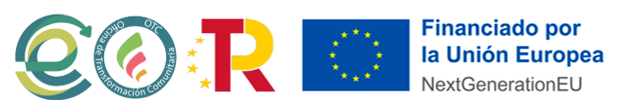 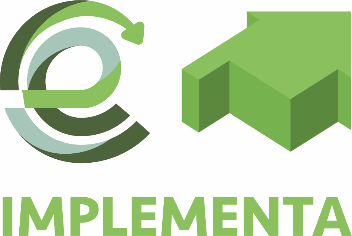 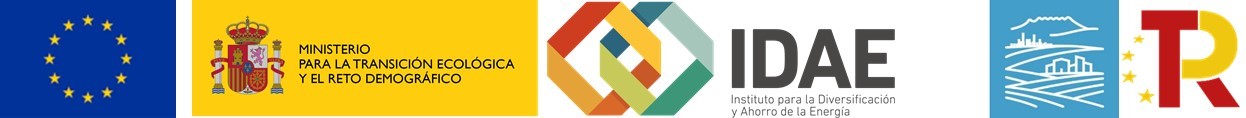 MODELO DE INFORME EMITIDO POR UNA ENTIDAD DE CONTROL DE CALIDAD DE LA EDIFICACIÓN QUE ACREDITE LA ADECUADA REALIZACIÓN DE LAS ACTUACIONES DE EFICIENCIA ENERGÉTICA (ENVOLVENTE TÉRMICA) OBJETO DE LA AYUDA CONCEDIDAEl objeto de esta guía es facilitar la justificación de la realización de las actuaciones del Programa de incentivos a proyectos piloto singulares de comunidades energéticas (Programa CE Implementa) en el marco del Plan de Recuperación, Transformación y Resiliencia, financiado por la Unión Europea, NextGenerationEU, desarrollando los requisitos establecidos en sus convocatorias, particularmente en el apartado 4 correspondiente a la actuación III de eficiencia energética del Anexo II.4. JUSTIFICACIÓN DOCUMENTAL DE EJECUCIÓN DE LA ACTUACIÓN «EX POST»La justificación documental de la actuación «ex post» se realizará mediante la presentación de la documentación que aplique a las actuaciones según se establece en el artículo 22 de las bases reguladoras, y adicionalmente mediante la presentación de los siguientes documentos, en su caso y cuando sea preceptivo:…b) Informe emitido por un organismo de control que acredite la adecuada realización de las actuaciones objeto de la ayuda concedida, de acuerdo con su resolución favorable de concesión (según modelo que estará disponible en Web de IDAE). Estos organismos de control están regulados por la Ley 21/1992, de 16 de julio, de Industria, y por el Real Decreto 2200/1995, de 28 de diciembre, por el que se aprueba el Reglamento de la infraestructura para la calidad y la seguridad industrial, y deben estar acreditados en la especialidad o especialidades que mejor se adecuen a la naturaleza de las actuaciones objeto de ayuda.NOTA IMPORTANTEExiste una errata en el mencionado apartado 4 b) de la Actuación III del Anexo II de las convocatorias del programa debiendo decir lo siguiente:b) Informe emitido por una entidad de control de calidad de la edificación que acredite la adecuada realización de las actuaciones objeto de la ayuda concedida, de acuerdo con su resolución favorable de concesión (según modelo que estará disponible en Web de IDAE). Estas entidades de control están reguladas por el Real Decreto 410/2010, de 31 de marzo, por el que se desarrollan los requisitos exigibles a las entidades de control de calidad de la edificación y a los laboratorios de ensayos para el control de calidad de la edificación, para el ejercicio de su actividad.…Por tanto, deberá realizarse un Informe acreditativo de la adecuada realización de las actuaciones objeto de la ayuda de acuerdo con la documentación presentada en la solicitud de ayuda. Este Informe deberá ser elaborado y firmado por una entidad de control habilitada, que podrá seleccionar entre la lista que aparece en el Registro General de Entidades de control de calidad de la edificación (ECCE) (Registro entidades de control) Este Informe acreditativo estará formado por el Documento I y el Documento II, siguiendo los modelos que se adjuntan a continuación (obligatorio presentar los dos: Documento I + Documento II). DOCUMENTO I. DECLARACIÓN DE LA ENTIDAD DE CONTROL HABILITADAREPRESENTANTEDon/Doña……………………………………………………………………………………………………………………………………………………………..…………………………………………………………………………………………………………………, Nacionalidad:……………………………….. ……………………………………………………………………………………………………………………………… con N.I.F./N.I.E. (táchese lo que no proceda): ……………………………………………, ECCE en nombre y representación de la entidad de control habilitada según el Real Decreto 410/2010 de 31 de marzo, por el que se desarrollan los requisitos exigibles a las entidades de control de calidad de la edificación y a los laboratorios de ensayos para el control de calidad de la edificación…………………….…………………………………...…………………………………………………………………………, con NIF número: …………………………………………, domicilio en: ……………………………………………, Nº:………., Escalera:….., Piso:.... Puerta:….., Localidad: …………………………., CP: ………..., Provincia:……………..........., País: ………….…….., Teléfono: ………………….., Fax: …………………., e-mail: ………………………. Registro CCAA número ___________________DECLARA1º.- Que con fecha …………………..……… el beneficiario de nombre…………………………………………….………………………… y NIF/NIE ………………..….. recibió una Resolución favorable de la concesión de la Ayuda con número ……………………… dentro de la ………. convocatoria del del programa de incentivos a proyectos piloto singulares de comunidades energéticas (Programa CE Implementa), en el marco del Plan de Recuperación, Transformación y Resiliencia., para realizar un proyecto cuyo alcance y coste está de acuerdo con la documentación presentada en la solicitud de ayuda y aprobada por IDAE.2º.- Que, con el fin de cumplir con el Anexo II de la convocatoria del Programa, esta entidad emite informe, que se adjunta como Documento II, que acredita la adecuada realización de las actuaciones objeto de la ayuda de acuerdo con la documentación presentada en la solicitud de ayuda y aprobada por IDAE.Firma 						Fecha: …………. de ………………………………………………. de 20……..…Don/Doña:NIF/NIE (Táchese lo que no proceda):		         	 	   	Sello del organismo o entidad habilitadaDOCUMENTO II. ALCANCE DEL INFORME ACREDITATIVOTeniendo en cuenta la resolución favorable de la concesión de la ayuda, y para poder acreditar la adecuada realización de las actuaciones objeto de la ayuda, el alcance del informe acreditativo, elaborado y firmado por la entidad de control habilitada ha de contener obligatoriamente los siguientes apartados:En su caso, conformidad de las actuaciones realizadas con las incluidas en el certificado final de obra (actuaciones de la tipología 1).Conformidad de las actuaciones realizadas con las incluidas en el certificado de eficiencia energética obtenido una vez realizadas dichas actuaciones.Conformidad de las actuaciones realizadas con el proyecto y el presupuesto aprobado (*) (**), según la resolución favorable de la concesión de la ayuda.Conformidad de las actuaciones realizadas con los contratos y las facturas correspondientes a la inversión elegible realizada.En su caso, conformidad de los contratos de mantenimiento suscritos.Inspecciones y visitas realizadas.Reportaje fotográfico de las actuaciones realizadas, que incluya fotografías de la situación del edificio después de las actuaciones y del cartel obligatorio de instalar en este Programa.Objeto y alcance del control: Métodos, procedimientos de control y técnico/s intervinientes.Se adjuntará adicionalmente cualquier documento que la entidad de control considere necesario para justificar lo acreditado y certificado con este Informe.A continuación, se incluye un modelo de Documento II, como referencia para las entidades de control, donde se presenta el contenido necesario para acreditar la realización de las actuaciones.(*) Control del proyecto: verificación cuantitativa (unidades de obra, m2, equipos de generación, …) y cualitativa, desde el punto de vista de las características térmicas (Transmitancia, Factor Solar, Permeabilidad,…), todo ello respecto al proyecto y presupuesto aprobado por el Programa de ayudas. (**) En su caso, se indicarán las desviaciones y/o comentarios entre las actuaciones realizadas y las aprobadas. Si los cambios en las actuaciones objeto de la ayuda han sido significativos, se dará conformidad de estos cambios si proceden, mediante revisión de la documentación técnica aportada por el técnico correspondiente sobre las modificaciones realizadas. En base a la documentación técnica final, con los cambios validados por el beneficiario, quedarán justificadas las motivaciones por las que se han producido los mismos y debiendo asegurar que estos no afectan a los aspectos fundamentales de las actuaciones propuestas, ni a los objetivos perseguidos por la ayuda, respecto a los inicialmente aprobados. MODELO DE INFORME ACREDITATIVO ENTIDAD DE CONTROL HABILITADAOBJETO DEL INFORMEEl presente documento tiene por objeto dar cumplimiento al apartado 4 correspondiente a la actuación III de eficiencia energética del Anexo II de la convocatoria del programa de incentivos a proyectos piloto singulares de comunidades energéticas (Programa CE Implementa), acreditando la adecuada realización de las actuaciones objeto de la ayuda, así como verificar cuantitativa y cualitativamente el alcance y coste de la obra de acuerdo con la documentación presentada en la solicitud de ayuda aprobada por IDAE, según la resolución emitida el día XX/XX/XXXX. METODOLOGÍA, CONTROL Y NORMATIVADescripción de los procedimientos mínimos aplicados para el análisis y evaluación de las actuaciones realizadas (solicitud y valoración de documentación previa, inspecciones de obras a realizar y reportaje fotográfico, análisis de los certificados energéticos, comparativo del presupuesto solicitado y lo certificado en obra, correspondencia de facturas de obra y sus justificantes de pago). Verificar la realización de los controles llevados a cabo, y documentar las certificaciones solicitadas, garantizando el cumplimiento de la normativa a aplicar.Solicitud y valoración de documentación previa (datos de partida). Recopilación y análisis de los documentos necesarios para verificar las actuaciones realizadas.DATOS DE IDENTIFICACIÓN DEL BENEFICIARIODATOS GENERALES DEL PROYECTODATOS DE LA AYUDA CONCEDIDADESCRIPCIÓN DE LAS ACTUACIONES APROBADAS EN RESOLUCIÓN 
DATOS DE LOS CERTIFICADOS ENERGÉTICOS APROBADOS EN RESOLUCIÓNDATOS DE PRESUPUESTOS APROBADOS EN RESOLUCIÓNVerificación de lo ejecutado, según lo dispuesto en la resolución de la ayuda, certificados energéticos y presupuesto para cada una de las tipologías de actuación. COMPROBACIÓN DEL CUMPLIMIENTO DE LOS PLAZOS Se verificará que las actuaciones, mediciones y características técnicas, coincidan tanto en lo previsto como en lo ejecutado. El salto de letra deberá justificarse mediante los mismos programas de certificación energética y en versiones comparables. Se verificarán las unidades y precios indicados en el presupuesto aprobado en la resolución de la ayuda, con las unidades reflejadas en certificación final de obra. Se verificará la relación de facturas que certifique el coste elegible para la realización de las actuaciones, así como sus correspondientes justificantes de pago, y cumplimiento con las formas de pago establecidas.INSPECCIONES REALIZADAS EN EL EDIFICIO A VERIFICARANÁLISIS DE LOS CERTIFICADOS ENERGÉTICOS REFORMADOSVerificación de la adecuación de las actuaciones entre el Certificado Energético previsto reformado aprobado en la resolución, y el Certificado Energético final tras la ejecución de las actuaciones (registrado en el órgano competente correspondiente).AHORRO DE ENERGIA PRIMARIA NO RENOVABLEVerificación de ahorro de energía primaria no renovable de al menos el 30% conseguido mediante actuaciones de esta área de actuación (eficiencia energética en la envolvente térmica) o por una combinación de esta con otras actuaciones de las áreas de actuación I (energías renovables eléctricas) y/o II (energías renovables térmicas) contenidas en el proyecto energético presentado a la convocatoria. La reducción del consumo de energía primaria no renovable de al menos un 30% con respecto a la situación de partida se debe conseguir con las actuaciones consideradas elegibles del proyecto, no pudiendo incluir para la justificación del ahorro de energía primaria no renovable ninguna actuación que no sea objeto de subvención por la línea de ayudas de CE Implementa o que no se hay presentado en el mismo expediente de solicitud de ayuda, aunque se vayan a llevar a cabo de manera simultánea por cuenta y riesgo del beneficiario. La acreditación del ahorro se hará comparando los valores de consumo de energía primaria no renovable de los certificados energéticos del edificio antes y después de la reforma energética par la que se solicitó ayuda.Verificación de adecuación entre presupuesto aprobado y certificación finalSe incluirán las partidas de obra o unidades de equipos que se hayan visto modificadas y que afecten a las actuaciones de la ayuda. Verificación de facturación y pagos de la inversión elegibleSe incluirán todas las facturas abonadas por parte del beneficiario que justifiquen los pagos del coste elegible aprobado en la Resolución.Alcance del Informe El procedimiento descrito comprende la verificación de conformidad con las actuaciones realizadas, cumpliendo con lo aprobado en la resolución de ayuda del programa CE Implementa, del día XX/XX/XXXX, dando muestra de los siguientes resultados:Nota: Indicar solo “CONFORME” o “NO CONFORME” según proceda.Técnicos intervinientes en el controlRelación con los técnicos que han despeñado las funciones de control:…..…..En XXXXXXXXXXXXX a XX de XXXXXXXX de XXXX,					Firma y selloDocumentación disponible para la realización del informeJunto al informe se aportará la documentación utilizada para realizarlo. A modo orientativo, podría utilizarse la siguiente documentación: Resolución favorable de la ayudaPresupuesto y Proyecto aceptado en la resoluciónCertificados energéticos de estado inicial y previsto aprobados en la resoluciónCertificado energético y Etiqueta del estado ejecutado del edificioFacturas y justificantes de pagoCertificado final de obrasCertificación de partidas ejecutadas final de obrasLicencia de obrasCertificado de Gestión de ResiduosFotografías del control y resultado de la obraFotografías del cartel publicitario exigido en las bases y convocatorias del programa CE Implementa.OtrosBeneficiarioXXXXXXX XXXXXXX NIF / NIEXXXXXXXXXNº de Expediente CE ImplementaNº de Expediente CE ImplementaXXXXXXXXNº  de Registro IDAEXXXXXTítulo del proyectoXXXXXXX Año de construcciónXXXXUbicaciónXXXXXXX Uso del edificioXXXXReferencia CatastralXXXXXXXXNº EdificiosXXNº de plantasXXNº ViviendasXXSup. acondicionada  rehabilitadaXXXXTipología de actuaciónCoste subvencionable aprobado (€)Ayuda Económica concedida (€)Actuación III EFICIENCIA ENERGÉTICA. Mejora de la eficiencia energética de la envolvente térmicaXXXXXXXXMejora de fachada, mediante SATE compuesto por placas de ... (material aislante) de … cm (espesor)Mejora de cubierta, instalando aislamiento térmico del forjado bajo cubierta mediante la extensión de … (material aislante), de ... cm (espesor)Sustitución de ……. ventanas actuales por ventanas de … (material de carpintería), con vidrio doble/triple y rotura de puente térmico, configuración …/…/…Programa de Certificación (Versión)XXXXXXLetrakg CO2/m2-añoValores de emisiones ActualesValores de emisiones ActualesXXXValores de emisiones PrevistoValores de emisiones PrevistoXXXMaterialAislanteEspesor(mm)Medición(m2)Precio Unitario(€)Precio total(€)SATE-Fachada NortePoliuretanoXXXXXXXXXXSATE-Fachada OestePoliuretanoXXXXXXXXXXFachada Ventilada NorteLana de rocaXXXXXXXXXXMejora de CarpinteríaCarpintería PVC6/12/6XXXXXXXXControlesFecha de registro de la solicitud…/…/…No elegibles costes facturados anteriormente a la fecha de solicitud, salvo actuaciones preparatorias posteriores a la entrada en vigor del ProgramaFecha de Notificación de la Resolución favorable (Publicación en sede electrónica IDAE)…/…/…Fecha de inicio de las actuaciones (1er contrato, pedido,…)…/…/…Posterior a la de registro de la solicitud para cumplir el efecto incentivador de la ayudaFecha de inicio de la ejecución real de las actuaciones (acta de inicio de obras,…)…/…/…Fecha del Certificado final de obra / Certificado de instalaciones térmicas…/…/…Nunca más tarde de 14 meses desde la notificación de la resolución favorable (hasta 21 meses si hay ampliación)Nº de visitaXXFecha de visita:XX/XX/XXComprobaciones realizadas: (Descripción del estado actual de la obra, y las actuaciones objeto de la ayuda).Comprobaciones realizadas: (Descripción del estado actual de la obra, y las actuaciones objeto de la ayuda).Comprobaciones realizadas: (Descripción del estado actual de la obra, y las actuaciones objeto de la ayuda).Comprobaciones realizadas: (Descripción del estado actual de la obra, y las actuaciones objeto de la ayuda).Observaciones: (Describir si la actuación es acorde a lo aprobado en la resolución y lo reflejado en certificados y presupuestos, o por el contrario supone una modificación de las condiciones previstas).Observaciones: (Describir si la actuación es acorde a lo aprobado en la resolución y lo reflejado en certificados y presupuestos, o por el contrario supone una modificación de las condiciones previstas).Observaciones: (Describir si la actuación es acorde a lo aprobado en la resolución y lo reflejado en certificados y presupuestos, o por el contrario supone una modificación de las condiciones previstas).Observaciones: (Describir si la actuación es acorde a lo aprobado en la resolución y lo reflejado en certificados y presupuestos, o por el contrario supone una modificación de las condiciones previstas).Reportaje fotográfico: (Fotografías que verifiquen lo descrito en las inspecciones realizadas. Comprobación de espesores, detalles constructivos, materiales, etc…).Reportaje fotográfico: (Fotografías que verifiquen lo descrito en las inspecciones realizadas. Comprobación de espesores, detalles constructivos, materiales, etc…).Reportaje fotográfico: (Fotografías que verifiquen lo descrito en las inspecciones realizadas. Comprobación de espesores, detalles constructivos, materiales, etc…).Reportaje fotográfico: (Fotografías que verifiquen lo descrito en las inspecciones realizadas. Comprobación de espesores, detalles constructivos, materiales, etc…). Programa de Certificación (Versión)XXXXXXXXXXXXXXXXXXXXXXXXLetrakg CO2/m2-añoValor de emisiones previstoValor de emisiones previstoValor de emisiones previstoValor de emisiones previstoValor de emisiones previstoXXXValor de emisiones ejecutadoValor de emisiones ejecutadoValor de emisiones ejecutadoValor de emisiones ejecutadoValor de emisiones ejecutadoXXXSuperficie habitable CEE previsto (m2)Superficie habitable CEE previsto (m2)Superficie habitable CEE previsto (m2)Superficie habitable CEE previsto (m2)Superficie habitable CEE previsto (m2)XXXXXXXXSuperficie habitable CEE ejecutado (m2)Superficie habitable CEE ejecutado (m2)Superficie habitable CEE ejecutado (m2)Superficie habitable CEE ejecutado (m2)Superficie habitable CEE ejecutado (m2)XXXXXXXXMejora de la EnvolventeMejora de la EnvolventeMedición Prevista (m2)Medición Ejecutada (m2)Transmitancia Prevista(W/m2K)Transmitancia Ejecutada(W/m2K)Transmitancia Ejecutada(W/m2K)SATE-Fachada NorteSATE-Fachada NorteXXXXXXXXXXXXXXXXXXXXSATE-Fachada OesteSATE-Fachada OesteXXXXXXXXXXXXXXXXXXXXFachada Ventilada NorteFachada Ventilada NorteXXXXXXXXXXXXXXXXXXXXMejora de CarpinteríaMejora de CarpinteríaXXXXXXXXXXXXXXXXXXXX……OBSERVACIONESOBSERVACIONESOBSERVACIONESOBSERVACIONESOBSERVACIONESOBSERVACIONESOBSERVACIONESDescribir las discrepancias que se han encontrado en los Certificados Energéticos, y justificar cómo afectan al salto de letra Describir las discrepancias que se han encontrado en los Certificados Energéticos, y justificar cómo afectan al salto de letra Describir las discrepancias que se han encontrado en los Certificados Energéticos, y justificar cómo afectan al salto de letra Describir las discrepancias que se han encontrado en los Certificados Energéticos, y justificar cómo afectan al salto de letra Describir las discrepancias que se han encontrado en los Certificados Energéticos, y justificar cómo afectan al salto de letra Describir las discrepancias que se han encontrado en los Certificados Energéticos, y justificar cómo afectan al salto de letra Describir las discrepancias que se han encontrado en los Certificados Energéticos, y justificar cómo afectan al salto de letra  Programa de Certificación (Versión)XXXXXXLetrakg CO2/m2-añokg CO2/m2-añoConsumo de energía primaria no renovable inicial (antes de la reforma)Consumo de energía primaria no renovable inicial (antes de la reforma)XXXXXConsumo de energía primaria no renovable final (después de la reforma)Consumo de energía primaria no renovable final (después de la reforma)XXXXXReducción del consumo de energía primaria no renovable (%):Reducción del consumo de energía primaria no renovable (%):Reducción del consumo de energía primaria no renovable (%):Reducción del consumo de energía primaria no renovable (%):XXUnidad de obra PrevistaUnidad de obra EjecutadaEspesorPrevisto(mm)EspesorEjecutado(mm)MediciónPrevisto(m2)MediciónEjecutado(m2)PrecioPrevisto(€)Precio Ejecutado(€)Aislamiento EPSAislamiento EPSXXXXXXXXXXXXXXXXXXEquipoPrevistoEquipoEjecutadoPotenciaPrevista(kW)PotenciaEjecutada(kW)ƞPrevisto(%)ƞEjecutado(%)PrecioPrevisto(€)Precio Ejecutado(€)Bomba de calorBomba de calorXXXXXXXXXXXXXXXXOBSERVACIONES OBSERVACIONES OBSERVACIONES OBSERVACIONES OBSERVACIONES OBSERVACIONES OBSERVACIONES OBSERVACIONES Describir las discrepancias que, en su caso, se hayan encontrado entre el presupuesto aprobado en la resolución y la certificación final de obra.Describir las discrepancias que, en su caso, se hayan encontrado entre el presupuesto aprobado en la resolución y la certificación final de obra.Describir las discrepancias que, en su caso, se hayan encontrado entre el presupuesto aprobado en la resolución y la certificación final de obra.Describir las discrepancias que, en su caso, se hayan encontrado entre el presupuesto aprobado en la resolución y la certificación final de obra.Describir las discrepancias que, en su caso, se hayan encontrado entre el presupuesto aprobado en la resolución y la certificación final de obra.Describir las discrepancias que, en su caso, se hayan encontrado entre el presupuesto aprobado en la resolución y la certificación final de obra.Describir las discrepancias que, en su caso, se hayan encontrado entre el presupuesto aprobado en la resolución y la certificación final de obra.Describir las discrepancias que, en su caso, se hayan encontrado entre el presupuesto aprobado en la resolución y la certificación final de obra.Nº Fact.FechaEmisorConcepto en la facturaBase Imponible de Facturas (€)Importe Justificado(€)XXXX/XX/XXXXXXXXXXXXXXXXXXXX…XX/XX/XXXXXXXXXXXXXXXXXXXXCoste Elegible Aprobado en Resolución (€)XXXXBase Imponible total Facturada (€)XXXXImporte total Justificado (€)XXXXOBSERVACIONESOBSERVACIONESOBSERVACIONESOBSERVACIONESOBSERVACIONESOBSERVACIONESDescribir las discrepancias que, en su caso, se hayan encontrado entre los importes facturados y los justificantes bancarios correspondiente, con respecto al presupuesto aprobado en resolución. Identificar las facturas que dan lugar a dichas discrepancias.Describir las discrepancias que, en su caso, se hayan encontrado entre los importes facturados y los justificantes bancarios correspondiente, con respecto al presupuesto aprobado en resolución. Identificar las facturas que dan lugar a dichas discrepancias.Describir las discrepancias que, en su caso, se hayan encontrado entre los importes facturados y los justificantes bancarios correspondiente, con respecto al presupuesto aprobado en resolución. Identificar las facturas que dan lugar a dichas discrepancias.Describir las discrepancias que, en su caso, se hayan encontrado entre los importes facturados y los justificantes bancarios correspondiente, con respecto al presupuesto aprobado en resolución. Identificar las facturas que dan lugar a dichas discrepancias.Describir las discrepancias que, en su caso, se hayan encontrado entre los importes facturados y los justificantes bancarios correspondiente, con respecto al presupuesto aprobado en resolución. Identificar las facturas que dan lugar a dichas discrepancias.Describir las discrepancias que, en su caso, se hayan encontrado entre los importes facturados y los justificantes bancarios correspondiente, con respecto al presupuesto aprobado en resolución. Identificar las facturas que dan lugar a dichas discrepancias.CONFORMIDAD DE LAS ACTUACIONES REALIZADAS CON LAS INCLUIDAS EN EL CERTIFICADO FINAL DE OBRAResultado: CONFORME / NO CONFORMEObservaciones: Describir si lo ejecutado y comprobado in situ, se corresponde con el certificado final de obra y la certificación final de las partidas realizadas.CONFORMIDAD DE LAS ACTUACIONES REALIZADAS CON LAS INCLUIDAS EN EL CERTIFICADO DE EFICIENCIA ENERGÉTICAResultado: CONFORME / NO CONFORMEObservaciones: Describir si lo ejecutado y comprobado in situ, se corresponde con lo indicado en el CEE energético del edificio ejecutado, y si hay coherencia con lo aprobado en la resolución de ayuda del programa CE Implementa.CONFORMIDAD DE LAS ACTUACIONES REALIZADAS CON EL PROYECTO Y PRESUPUESTO APROBADOIResultado: CONFORME / NO CONFORMEObservaciones: describir si lo ejecutado y comprobado in situ, se corresponde con el presupuesto aprobado por resolución de ayuda del programa CE Implementa.conformidad de las actuaciones realizadas con los contratos y facturas correspondientes a la inversión elegibleResultado: CONFORME / NO CONFORMEObservaciones: Describir si se han encontrado incidencias en las formas de pago, si el total del importe está abonado, o si hay modificaciones con respecto a lo firmado en contrato. CONFORMIDAD DE LOS MANTENIMIENTOS DE CONTRATOS SUSCRITOS (según proceda)Resultado: CONFORME / NO CONFORME / NO APLICAObservaciones: Describir si se han encontrado incidencias 